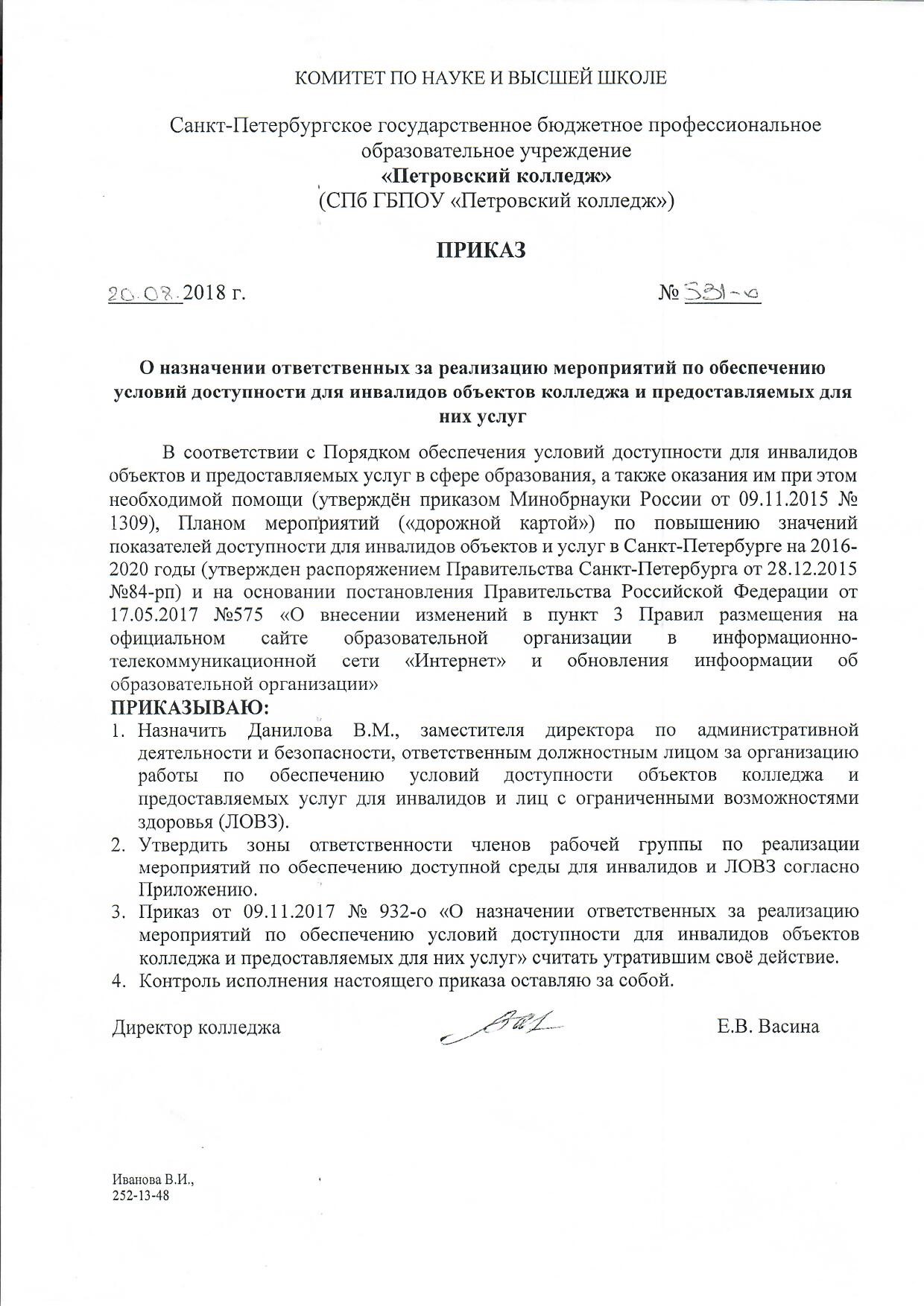 Приложение к приказу от 20.08.2018   № 531-оЗоны ответственности членов рабочей группы по реализации мероприятий по обеспечению доступной среды 
для инвалидов и ЛОВЗЛист ознакомления с приказом от _______________   № ______«О назначении ответственных за реализацию мероприятий по обеспечению условий доступности для инвалидов объектов колледжа и предоставляемых для них услуг» № п/пФИОДолжностьЗона ответственности и направление деятельностиДанилов Владимир МихайловичПредседатель рабочей группы,Заместитель директора по административной деятельности и безопасностиОбщая организация работы по обеспечению условий доступности объектов колледжа и предоставляемых образовательных услуг для инвалидов и ЛОВЗ.Анализ, корректировка и разработка (при необходимости) локальных документов колледжа.Веретенникова Елена ПетровнаЗаместитель председателя рабочей группы,Старший методист Центра развитияПредоставление информации о наличии специальных технических средств обучения коллективного и индивидуального пользования для инвалидов и ЛОВЗВакуленко Алла ПетровнаНачальник отдела нормативно-методической документацииВнесение изменений в локальные документы колледжаАнтонов Андрей ВикторовичЗаместитель директора по материально-техническому обеспечению (МТО)Составление бюджетирования ремонтных работ в рамках доступной среды. Планирование мероприятий по повышению значений показателей доступности и их реализация.Организация и контроль проведения ремонтных работ по обеспечению доступности объектов колледжа для ЛОВЗ,предоставление актуальной информации на запросы КНВШ и других структур, а также на сайт колледжа об обеспечении доступа в здания образовательной организации инвалидов и ЛОВЗ.Фаленков Денис АлександровичНачальник центра информатизации образованияАппаратно-программное обеспечение учебного процесса.Внедрение информационных технологий по дистанционному обучению, в т.ч. для ЛОВЗ.Размещение на официальном сайте колледжа актуальной информации по доступной средеВолодькина Елена АлексеевнаНачальник управления социальной инфраструктурыОценка показателей доступности для инвалидов объектов соц. инфраструктуры колледжа (столовая, медкабинеты) и повышение значений показателей доступностиПредоставление актуальной информации на сайт колледжа об условиях охраны здоровья обучающихся, в том числе инвалидов и ЛОВЗГриб Ирина АдамовнаНачальник Центра маркетинга и профориентацииОрганизация приёма абитуриентов с ОВЗ.Предоставление актуальной информации на сайт колледжа по данному направлениюКозырева Светлана РудольфовнаЗаместитель директора по производственному обучению и трудоустройствуОказание содействия в трудоустройстве инвалидов и ЛОВЗ, предоставление актуальной информации по данному направлению.Сумцов Павел НиколаевичНачальник отдела содержания МТБОборудование средствами доступа для инвалидов и ЛОВЗ.Вахманова Ольга ВалерьевнаЗаведующий методическим отделомРазработка адаптированных образовательных программ (при необходимости).Описание образовательных программ на сайте колледжаЕвладов Андрей АнатольевичСтарший методист, Отдел дистанционных образовательных технологийИспользование при реализации образовательных программ электронного обучения и дистанционных образовательных технологий.Предоставление актуальной информации на сайт колледжа по данному направлению.Крупенина Юлия ВалерьевнаСоциальный педагогУчет численности обучающихся-инвалидов и ЛОВЗ в разрезе характера ограничений.Организация условий питания обучающихся, в том числе инвалидов и ЛОВЗ.Предоставление актуальной информации об условиях питания обучающихся, в том числе инвалидов и ЛОВЗВладимирова Маргарита АлександровнаРуководитель службы охраны трудаРазработка инструкций для специалистов, работающих с инвалидами.Организация и учет инструктирования специалистов, работающих с инвалидами.Курочицкая Валентина НиколаевнаЗаведующий хозяйством, учебного корпуса № 1(Балтийская ул., д.35 лит. А)Оценка показателей доступности объекта для инвалидов и повышение значений показателей доступностиДоценко Марина АнатольевнаЗаведующий хозяйством,учебного корпуса № 3 (Охотничий пер., д. 7 лит А)учебного корпуса № 4 (Швецова ул., д. 22 лит А)Оценка показателей доступности объекта для инвалидов и повышение значений показателей доступностиЛукашев Сергей АлексеевичЗаведующий хозяйством, учебного корпуса № 5 (Курляндская ул., д.39 лит Б, В, Д)Оценка показателей доступности объекта для инвалидов и повышение значений показателей доступностиВасильева Татьяна СергеевнаЗаведующий хозяйством, учебного корпуса № 2(общежитие, Балтийская ул., д. 26)Оценка показателей доступности объекта для инвалидов и повышение значений показателей доступностиКоренева Елена ПавловнаЗаведующий хозяйством, учебного корпуса № 6(Моховая ул., д.6 лит. А)Общая организация работы по обеспечению условий доступности объектов колледжа и предоставляемых образовательных услуг для инвалидов и ЛОВЗ по адресу: ул. Моховая, д.6.Козловцев Евгений МихайловичКомендантОценка показателей доступности объекта для инвалидов и повышение значений показателей доступностиГ. Пушкин, ул. Глинки, 23.Амбросова Мария ИгоревнаДелопроизводительВедение документации, подготовка ответов на запросы КНВШ и других структур.Подпись, датаЗаместитель директора по административной деятельности и безопасностиДанилов В.М.Старший методист Центра развитияВеретенникова Е.П.Начальник отдела нормативно-методической документацииВакуленко А.П.Заместитель директора по материально-техническому обеспечению (МТО)Антонов А.В.Начальник центра информатизации образованияФаленков Д.АНачальник управления социальной инфраструктурыВолодькина Е.А.Начальник центра маркетинга и профориентацииГриб И.А.Заместитель директора по производственному обучению и трудоустройствуКозырева С.Р.Начальник отдела содержания материально-технической базыСумцов П.Н.Заведующий методическим отделом.Вахманова О.ВСтарший методистСкрыпникова Н.НСоциальный педагогКрупенина Ю.В.Руководитель службы охраны трудаВладимирова М.А.Заведующий хозяйствомКурочицкая В.Н.Заведующий хозяйствомДоценко М.А.Заведующий хозяйствомЛукашев С.А.Заведующий хозяйствомВасильева Т.С.Заведующий хозяйством Коренева Е.ПКомендант	Козловцев Е.М.Делопроизводитель	Амбросова М.И.